Наукой доказано, что развитие творческого мышления, творческих способностей ребёнка возможно лишь в условиях включения его в активную творческую деятельность. В современной школе необходимо использовать такие методы и приёмы обучения, при которых ученик не просто пассивно получает готовые знания, а учится самостоятельно их добывать и применять.Как же организовать урок, чтобы ученик сам находил, сам искал, сам решал… Как повысить познавательную деятельность учащихся на уроке?Рассмотрим следующую статистику:Человек запоминает:10% того, что он читает,20% того, что слышит,30% того, что видит;50-70% запоминается при участии в групповых дискуссиях,80% - при самостоятельном обнаружении и формулировании проблем.90%, когда обучающийся непосредственно участвует в реальной деятельности, в самостоятельной постановке проблем, выработке и принятии решения, формулировке выводов и прогнозов.За основу понятия «компетентный человек» взята способность индивидуума брать на себя ответственность при решении возникающих проблем, проявлять самостоятельность в постановке задач и их решений, обучаться на протяжении всей жизни.Компетентностный подход – это совокупность общих принципов определения целей образования, отбора содержания образования, организации образовательного процесса и оценки образовательных результатов. Одно из возможных направлений изменения методов обучения при переходе к компетентностному подходу – использование активных методов обучения в учебном процессе.Методы обучения — это способы взаимосвязанной деятельности педагогов и учеников по осуществлению задач образования, воспитания и развития. (Ю. К. Бабанский).	Активные методы обучения и воспитания  - те, которые позволяют «учащимся в более короткие сроки и с меньшими усилиями овладеть необходимыми знаниями и умениями» за счет сознательного «воспитания способностей учащегося» и сознательного «формирования у них необходимых деятельностей». Учителя ставят перед собой задачи:Развитие познавательной активности и творческих способностей учащихся.Развитие эстетических представлений и художественного вкуса учащихся.Развитие критического мышления, навыков групповой самоорганизации, умения вести диалог.Формирование умений у учащихся применять полученные знания на практике.Воспитание активной жизненной позиции и чувства патриотизма.Для учеников стоят другие задачи развития:Развитие интеллектуальных и творческих способностей.Расширение кругозора учащихся.Развитие общеучебных умения и навыков.Развитие умений и навыков сотрудничества, взаимопомощи и взаимовыручки, ученического самоуправления.Развитие личной целеустремленности, самоконтроля и др.Решение данных задач осуществляется как через урочные формы обучения и дополнительные занятия по предмету, с использование различных образовательных технологий и методов, так и внеурочные формы обучения.Сегодня часто используют выражение — активные и интерактивные методы и приемы обучения. Попробуем разобраться: что это такое, какие методы принято считать активными, а какие — интерактивными. И в чем принципиальная разница между методом и приемом обучения? Начало формыКонец формыМетоды и приемы: сходства, различия и принципиальные особенностиВ специальной литературе есть разные трактовки терминов "метод обучения" и "прием обучения". По сути — это способ взаимодействия учителя и учащихся, с помощью которого происходит передача знаний, умений и навыков.Разница в том, что прием — это кратковременный способ обучения. А метод — процесс длительный, состоящий из нескольких этапов и включающий в себя множество приемов.Таким образом, прием обучения — лишь составная часть того или иного метода.В процессе обучения педагог может выбирать как один активный метод, так и использовать комбинацию нескольких. Но успех зависит от системности и соотношения выбранных методов и поставленных задач.Многие ученые предлагали разные классификации методов обучения. Например, Е.Я. Голант предложил классификацию по уровню активности учащихся. М.Н. Скаткин разработал классификацию по уровню включения в продуктивную деятельность. Совершенно другой подход был использован Е.И. Перовским и Д.О. Лордкипанидзе, предложившими классифицировать по источникам получения знаний. Сложив многие классификации, ученые выделяют следующие методы:Методы классифицируют по разным признакам:Например:- по характеру учебной деятельности: репродуктивные, проблемные, исследовательские, поисковые, объяснительно-иллюстративные, эвристические и пр.; 1. Объяснительно-иллюстративный. Суть этого метода в том, что учитель сообщает готовую информацию, а учащиеся ее воспринимают и фиксируют. Сюда относятся такие приемы как рассказ, лекция, работа с учебником.2. Репродуктивный метод. Заключается в воспроизведении учеником учебных действий по заранее определенному алгоритму.3. Проблемное изложение. Учитель ставит перед учеником проблему и сам показывает путь ее решения. Учащиеся следят за логикой решения проблемы.4. Частично-поисковый (эвристический) метод. Суть в том, что учитель расчленяет проблемную задачу на подпроблемные, а учащиеся осуществляют отдельные шаги поиска ее решения.5.Исследовательский метод. Задачу, поставленную учителем учащиеся, решают самостоятельно, подбирая необходимые приемы.Для разработки уроков по технологии можно использовать все эти методы. Проблемное изложение.Проблемная ситуация возникает в случае осознания учащимися недостаточности прежних знаний для выполнения практической работы. Проблемная ситуация легко возникает в том случае, если имеется противоречие между теоретически возможным путем решения задачи и практической неосуществимостью избранного способа. Проблемные ситуации можно создавать при изучении различных тем.  При изготовлении швейных изделий, учащихся ставят перед проблемой невозможности выполнения какой-либо операции на швейной машинке. Предлагается найти выход из ситуации. Возможно применение ручных операций. Например, - Дети уже умеют готовить салаты из овощей. Ставится проблема: хранение приготовленной пищи. - При обучении вязанию носков. Дети владеют техникой вязания на двух спицах. Ставится проблема: связать носок.  Вывод: необходимо освоить технику вязания на пяти спицах. Исследовательский методИсследовательская работа активизирует самостоятельную познавательную активность, развивает умение излагать свои мысли четко, аргументировано, расширяет кругозор, способствует выработке исторического мировоззрения. Важно так организовать учебный процесс, чтобы ученик не просто запоминал факты, которые он сможет использовать позже, но и жил, учась тому образу жизни, в котором ему предстоит жить в будущем и, одновременно, учился его целесообразно преобразовывать.Задания исследовательского характера.задания по поиску новых технологий, оптимизации последовательности операций, подбору приспособлений, приборов, организации работ и т.п.,имитационные упражнения, которые могут носить двигательный и умственный характер. К двигательным упражнениям относятся: работа на тренажерах, а к умственным – разбор или построение конкретных ситуаций. Такие ситуации могут касаться разработки структуры технологического процесса, функционально-стоимостного анализа изделия или технологии, обоснование рациональности коммуникативных процессов в трудовых отношениях, аспектов маркетинга и др.,	Примеры из творческих проектов учеников: исследование состава ткани, маркетинговое исследование.  по степени активности педагога и учащихся: активные и пассивные;Пассивный метод (схема 1) – это форма взаимодействия учащихся и учителя, в которой учитель является основным действующим лицом и управляющим ходом урока, а учащиеся выступают в роли пассивных слушателей, подчиненных директивам учителя.Связь учителя с учащимися в пассивных уроках осуществляется посредством опросов, самостоятельных, контрольных работ, тестов и т. д. 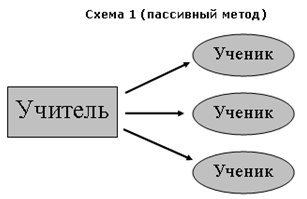 Активные методы - это форма взаимодействия учащихся и учителя, при которой учитель и учащиеся взаимодействуют друг с другом в ходе урока и учащиеся здесь не пассивные слушатели, а активные участники урока. (схема 2) Учитель и учащиеся находятся на равных правах. Демократический стиль общения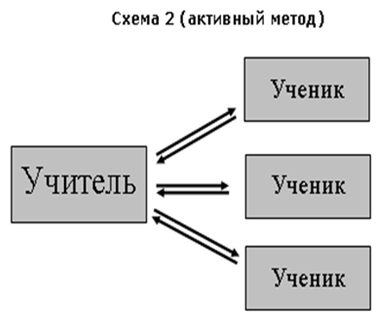 Прочитать. Самая общая классификация делит активные методы на две большие группы: индивидуальные и групповые. Работа в группах – метод, дающий ученикам больше возможностей для их взаимодействия. Работа в парах и группах формирует у детей умения принимать общую цель, разделять обязанности, согласовывать способы достижения предложенной цели, соотносить свои действия с действиями партнеров, принимать участие в сравнении цели и работы. Ученики делятся на небольшие группы (3-6 чел.) Состав группы постоянен. Учащиеся создают группы сами, руководствуясь личными взглядами ( дружба, общие интересы и т.д.) Учитель следит за тем, чтобы группа составляла «миниатюру класса», т.е. чтобы в ее состав входили как сильные, так и слабые ученики, различающиеся образом мышления. Работой группы руководит бригадир, которого ученики выбирают самостоятельно и который меняется на каждом следующем уроке.Достоинства такой формы организации очевидны. Она позволяет создать у школьников правильное представление о современной организации труда. Чаще всего нам удобно применять этот метод на уроках кулинарии, при выполнении практических работ. Можно проводить ролевые игры (на уроках модуля «Создание изделий из текстильных материалов»), такие уроки характеризуются наличием задачи или проблемы и распределением ролей между участниками ее решения. Разыгрывание ролей создает на уроке взаимозависимость учащихся и тем самым активизирует их познавательно-творческую деятельность. Это достигается следующими средствами:- Постановкой общей для группы достаточно сложной задачи, которая требует коллективного взаимодействия учащихся.- Обеспечением различия интересов участников ролевых ситуаций, которые могут представлять разные службы (например, заказчики и закройщик, закройщик и модельер, покупатели и продавец и т.д.);- Дискуссионным взаимодействием участников группы в соответствии с их ролями;- Введением учителем по ходу занятия корректирующих условий, дополнительных сведений, помех и др.;- Обязательной оценкой учителем ролевых функций учащихся в ходе и в конце урока.Деловые игры, представляют собой имитационное моделирование реальных процессов и механизмов. Это форма воссоздания предметного и социального содержания, какой-либо реальной деятельности (профессиональной, социальной, технической и т.п.).В моделирующие игры желательно включать определенные противоречия интересов участников группы. Это позволяет приблизить игровую модель к реальным процессам. В ходе игры участники имеют не все данные для принятия оптимального решения, в их действия вводятся помехи, затрудняющие выполнение задания. Для деловой игры, моделирующей реальную ситуацию, важно побудить каждого участника действовать как в реальной ситуации. Важным является согласование действий участников игры. В отдельных эпизодах может возникнуть ситуация, когда одни участники должны подчинить свои интересы другим для успешной деятельности группы в целом. Необходимо акцентировать вклад каждого участника в текущие и окончательные результаты игры, для этого обязателен промежуточный и рубежный контроль для всех членов игровой группы. При использовании групповой работы на уроках применяется игровое проектирование.  Игровое проектирование – может быть связано с решением конструкторской задачи или разработкой технологии. При реализации этого метода учитель формулирует задачу и исходные условия к ней. Он может ограничить круг поиска решений. Для игрового проектирования, в отличие от метода проектов, обязательным является введение состязательной ситуации в учебный процесс. Учащиеся делятся на небольшие группы, каждая из которых разрабатывает и представляет свой вариант решения проблемы. В зависимости от сложности поставленной учителем проблемы готовые варианты могут рассматриваться на этом же занятии или должны быть представлены для обсуждения на последующих занятиях.Одна задача решается разными группами по-своему:· создание украшения для интерьера дома. Это не на один урок.  Например, создание изделия из лоскутков. (Прихватка, салфетка на стол, подушка для стула)· приготовление пищи (Бригады готовят разные блюда на одну тему);При игровом проектировании должен присутствовать соревновательный элемент.Личностно - ориентированный подход должен присутствовать на каждом уроке. Это даёт возможность каждому ученику учиться в силу своих способностей и не чувствовать, что у него что-то не получается. При работе в группах задания распределяются с учётом способностей детей. Если ребёнок не уверен в своих силах, то он теряет интерес к работе. В группе, выполняя даже не слишком значительную часть работы, ребёнок чувствует себя участником группы и учится тому, что даётся ему нелегко. Использование различных видов игр в учебном процессе позволяет решить целый ряд педагогических задач. Игра является ценным средством воспитания умственной активности детей, стимулирует психические процессы, вызывает у учащихся живой интерес к процессу познания. В игре дети тренируют свои силы, развивают способности и умения. Она помогает сделать любой учебный материал увлекательным, создает радостное рабочее настроение, облегчает процесс усвоения знаний. Усваивая или уточняя в игре тот или иной программный материал, дети учатся наблюдать, сравнивать, классифицировать предметы по тем или иным признакам, развивают память, внимание, учатся применять четкую и точную терминологию, связно рассказывать, описывать предметы, называть их действия и качества, они проявляют сообразительность и находчивость. В начале учащихся интересует только сама форма игры, а затем уже и тот материал, без которого нельзя участвовать в игре. Игра ставит учащихся в условия поиска, пробуждает интерес к победе, следовательно, дети стремятся быть быстрыми, находчивыми, четко выполнять задания, соблюдать правила игры.Игры, игровые элементы целесообразно применять на всех уроках технологии, только не стоит превращать процесс обучения в игру.На уроках технологии незаменимы ролевые и деловые игры. Детям даётся возможность почувствовать себя в роли представителей различных профессий. Это очень важно, потому что профориентация - одна из главных задач уроков технологии. Дизайнеры и модельеры, кулинары и менеджеры, агрономы и цветоводы. Это только небольшой перечень различных ролей в играх.Интерактивные методы обучения на уроках технологии.Использование интерактивных методов на уроках позволяет сделать их яркими и интересными для детей, повышают мотивацию к изучению предмета, помогают поверить в свои силы. Они помогают учителю активизировать внимание учащихся, привлечь их к изучению предмета.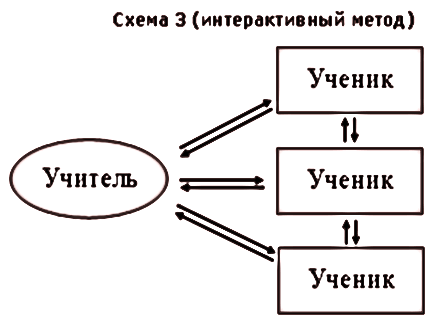 Интерактивные методы обучения – система правил организации продуктивного взаимодействия учащихся между собой и с учителем в форме учебных, деловых, ролевых игр, дискуссий, при которых происходит освоение нового опыта и получение новых знаний.	В силу особенностей предмета, который имеет в основном практическую направленность, рассказ должен подкрепляться яркой наглядностью. Важной составляющей информатизации образовательного процесса является накопление опыта использования ИКТ на школьном уроке. Использование ИКТ, в частности, мультимедийных презентаций, на уроках технологии дает возможность наглядной демонстрации изучаемого материала на большом экране или мониторе, заменяющих классную доску для фиксации внимания учащихся на иллюстрациях, данных, схемах, таблицах, совместного изучения информации и последующего ее обсуждения. Тестовые материалы позволяют учителю быстро и качественно отследить степень усвоения учащимися новых терминов, понятий и определений. Дидактические задания по изучаемой теме дети с большим интересом выполняют при помощи компьютера, чем обычным образом в тетради. Кроме того, сокращается время на выполнение заданий, что позволяет увеличить их количество.по источнику учебного материала: словесные, наглядные, практические;Презентации — наиболее простой и доступный метод для использования на уроках. Это демонстрирование слайдов, подготовленных самими учащимися по теме. Тема в 5 классе "Кулинария". Презентация помогает продемонстрировать различные виды блюд, продукты питания, можно вывести схему по содержанию витаминов. При объяснении последовательности выполнения работы презентация является неоценимым помощником. Различные этапы работы можно представить в развёрнутом виде.Таким образом, использование презентаций при словесном объяснении способствует лучшему усвоению материала.В презентации можно включать физминутки для снятия напряжения глаз.При закреплении пройденного материала используются различные виды игр. Возможности презентаций помогают представить на слайде красочные задания.При использовании наглядных демонстрационных методов обучения необходимо соблюдать ряд условий: применяемая наглядность должна соответствовать возрасту учащихся; наглядность должна использоваться в меру и показывать ее следует постепенно и только в соответствующий момент урока; необходимо четко выделять главное, существенное при показе слайдов; детально продумывать пояснения, даваемые в ходе демонстрации; демонстрируемые слайды должны быть точно согласованы с содержанием материала.При использовании ИКТ на уроках нельзя забывать о здоровье-сберегающем аспекте. Использование новых технических и аудиовизуальных средств повышения наглядность обучения и создает, казалось бы, условия для сохранения работоспособности. Но ИКТ увеличивают объем информации, получаемой учащимися по сравнению с обычных уроков. И хотя форма подачи ее более наглядная, повышает внимание и интерес учащихся к изучаемому материалу, возросший объем информации увеличивает напряжение, темп работы, возрастает нагрузка на зрительный и слуховой анализаторы. Поэтому использование презентаций, демонстрационных фильмов необходимо чётко дозировать, ясно представлять их роль и место на уроках.Очень большое место на уроках технологии занимает метод проектов. Здесь без презентации обойтись невозможно. Учащиеся с удовольствием собирают материал для презентаций, составляют красочные проекты: "Органайзер для хранения рукоделия", "Вышивка крестом", "Валик – заслон от сквозняка своими руками, в технике лоскутного шитья", «моделирование и пошив блузки с цельнокройным рукавом», «Изготовление подросткового сарафана для девочки».Метод проектов является основным из методов, применяемых на уроках технологии. Самостоятельная разработка учащимися проекта по теме и его защита.Уроки на основе проектной деятельности предусматривают развитие познавательных навыков обучающихся, умения самостоятельно конструировать свои знания, анализировать полученную информацию, выдвигать гипотезы и находить решения. Использование метода проектов делает учебный процесс творческим, целенаправленным, а ученика – ответственным и целеустремленным.Обязанность учителя – подготовить всех обучающихся к посильной для каждого, но обязательной познавательной деятельности. Каждый ученик, принимая участие в проектировании, находит себе дело с учетом уровня своего интеллектуального развития, уровня подготовки по данной проблеме, своих способностей и задатков. Для того чтобы проект получился, надо верить в ученика. Мое твердое убеждение – нет плохих учеников. Они все яркие, талантливые, неповторимые индивидуальности.ИнтернетКомпьютерные технологии открыли новые возможности для создания иллюстративного материала: видеофильмов, слайдов, электронных учебников. Я использую ИКТ на уроках технологии для проверки домашнего задания, объяснения нового материала, закрепления темы, контроля за усвоением изученного, обобщения и систематизации, пройденных тем. К каждой из изучаемых тем стараюсь выбрать различные виды работ и действий: тесты, контрольные вопросы и задания, распечатанные в Word; онлайн-тесты, презентации.  Часто использую анимации (Как работает Челнок в швейной машине.), моделирование (Электронные программы) тренажеры, так как считаю, что эти приемы делают обучение более наглядным, понятным и запоминающим. По нашему  предмету  можно иметь на каждую тему презентацию, видеоролик,  которые, необходимо менять и дополнять, так как все классы разные по своим способностям.Почему мы говорим «да» интерактивным методам? Потому что благодаря этим методам у детей вырабатываются высокая мотивация, прочность знаний, творчество и фантазия, коммуникабельность, активная жизненная позиция, свобода самовыражения, взаимоуважение.Факторы, влияющие на выбор метода обучения:материально-техническая база,содержание учебного материала,уровень обученности учащихся,уровень подготовки преподавателя.Результативность.На основе изложенного выше можно сделать общие выводы:Дидактической особенностью активных методов обучения является то, что учитель заставляет учащихся активизировать внимание и мышление. При этом активность поддерживается независимо от желания учащихся.Для этих методов обучения характерна высокая степень проявления обратных связей от ученика к учителю. Формы и интенсивность проявления учебной деятельности учащихся служат учителю контрольным инструментом для качественного управления их познавательной активностью.Выбор и особенности применения активных методов обучения строятся с учетом характера учебных занятий.Доводы «за»- Ученик чувствует свою успешность, что делает продуктивным сам процесс обучения.- Практически все учащиеся оказываются вовлеченными в процесс познания, они имеют возможность понимать и рефлектировать по поводу того, что они знают и думают.- Атмосфера взаимной поддержки позволяет не только получать новое знание, но и развивает саму познавательную деятельность, переводит ее на более высокие формы кооперации и сотрудничества.- Интерактив практически исключает доминирование как одного выступающего, так и одного мнения над другим.- Учащиеся учатся критически мыслить, решать сложные проблемы на основе анализа обстоятельств и соответствующей информации, взвешивать альтернативные мнения, принимать продуманные решения, участвовать в дискуссиях, общаться с другими людьми.Активные методы развивают коммуникативные умения и навыки, помогают установлению эмоциональных контактов между учащимися, обеспечивают воспитательную задачу, поскольку приучают работать в команде, прислушиваться к мнению своих товарищей.Интерактив снимает нервную нагрузку школьников, дает возможность менять формы их деятельности, переключать внимание на узловые вопросы темы занятий- Даже интерактивные методы обучения не способны преодолеть нежелания ребёнка участвовать в процессе обучения.- Для некоторых детей активные методы предстают чем-то, что разрушает их привычное представление о процессе обучения, что соответственно создаёт некий внутренний дискомфорт- Несмотря на выслушивание разных мнений, при выступлении может доминировать мнение одного, если выступающий психологически доминирует в группе.- Для некоторых детей работа в команде с использованием активных методов – только способ ничего не делать - Если учитель в должной мере не владеет методиками интерактива, то процесс обучения может превратиться в обычную анархию.И, наконец, не нужно забывать о том, что увлечение активными методами может увести от главного на уроке – получение знаний по конкретному вопросу.И в заключении хочется привести слова В.А. Сухомлинского«Методы, используемые в учебной деятельности, должны вызывать у ребенка интерес к познанию окружающего мира, а учебное заведение стать школой радости. Радости познания, творчества, общения».

В.А. Сухомлинский